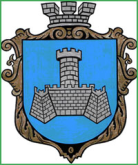 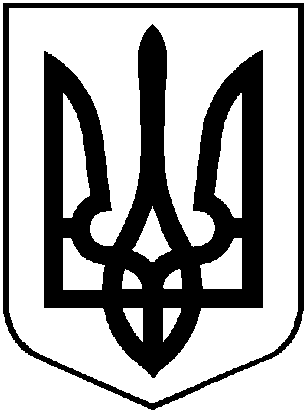 УКРАЇНАХМІЛЬНИЦЬКА МІСЬКА РАДА      ВІННИЦЬКОЇ ОБЛАСТІВиконавчий комітетР І Ш Е Н Н Явід ________  2024 року                                                                       №Про безоплатну передачу комунального майна з балансу КП «Хмільниккомунсервіс»на баланс Виконавчому комітетуХмільницької міської радиВраховуючи лист КП «Хмільниккомунсервіс» від 12.06.2024 року №259 щодо передачі комунального майна на баланс Виконавчому комітету Хмільницької міської ради, відповідно до Положення про порядок списання та передачі майна, що належить до комунальної власності Хмільницької міської територіальної громади, затвердженого рішенням 15 сесії міської ради 6 скликання від 27.10.2011року №320 (зі змінами), керуючись ст. 29, ст.59 Закону України «Про місцеве самоврядування в Україні», виконавчий комітет Хмільницької міської радиВ И Р І Ш И В :1. Передати безоплатно з балансу Комунального підприємства «Хмільниккомунсервіс» (код ЄДРПОУ 32505648) на баланс Виконавчому комітету Хмільницької міської ради (код ЄДРПОУ 34422134) наступне комунальне майно: плитку «Старе місто» (колір - сірий) в кількості 37 кв.м, загальною вартістю 12913,00 грн. без урахування ПДВ, для облаштування території біля адміністративної будівлі, що знаходиться  за адресою:  вул. Новоселів, 1-А, с. Куманівці.  2. Передачу вищезазначеного майна здійснити в місячний термін з дня офіційного оприлюднення цього рішення відповідно до вимог чинного законодавства та оформити актом приймання-передачі. 3. КП «Хмільниккомунсервіс» та Виконавчому комітету Хмільницької міської ради відобразити операції з приймання-передачі майна, зазначеного в п.1  цього рішення, у бухгалтерському обліку.4. Контроль за виконанням цього рішення покласти на заступника міського голови з питань діяльності виконавчих органів міської ради Сергія РЕДЧИКА. Міський голова      	                                         Микола ЮРЧИШИН